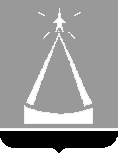 СОВЕТ ДЕПУТАТОВГОРОДСКОГО ОКРУГА ЛЫТКАРИНОРЕШЕНИЕ20.04.2022 № 215/27О назначении 
на должность аудитора Контрольно-счётной палаты 
городского округа Лыткарино 
Погореловой Марии АнатольевныРассмотрев представление Председателя Контрольно-счётной палаты городского округа Лыткарино о назначении Погореловой Марии Анатольевны на должность аудитора Контрольно-счётной палаты города Лыткарино, руководствуясь статьей 34 Устава городского округа Лыткарино Московской области, статьей 5 Положения об организации деятельности Контрольно-счётной палаты городского округа Лыткарино, учитывая рекомендацию постоянной депутатской комиссии, Совет депутатов городского округа ЛыткариноРЕШИЛ:1. Назначить на должность аудитора Контрольно-счётной палаты городского округа Лыткарино Погореловой Марии Анатольевны 
с 04 мая 2022 года сроком на 5 лет.  2. Опубликовать настоящее решение в средствах массовой информации и разместить на официальном сайте Администрации городского округа Лыткарино Московской области.Председатель Совета депутатовгородского округа Лыткарино                                                            Е.В. Серёгин